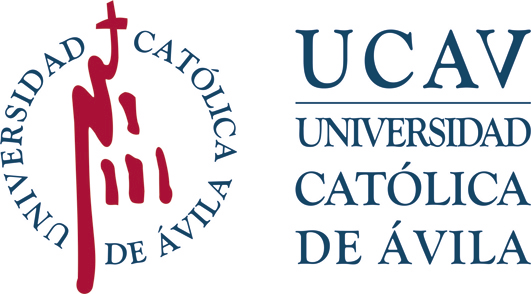 Impreso: S-G   SOLICITUDES DE ALUMNOSUNIVERSIDAD CATÓLICA DE ÁVILAREGISTRO DE ALUMNOSENTRADA: ……………………………..FECHA: ……………………..……...….CURSO ACADÉMICO PARA EL QUE REALIZA LA SOLICITUD    /    DATOS PERSONALESDATOS PERSONALESDATOS PERSONALESNOMBRE Y APELLIDOS:      NOMBRE Y APELLIDOS:      NOMBRE Y APELLIDOS:      DNI Nº:      TITULACIÓN QUE CURSA:      MODALIDAD  ESTUDIOS:     MODALIDAD  ESTUDIOS:     CORREO ELECTRONICO (Obligatorio):      CORREO ELECTRONICO (Obligatorio):      TELÉFONO MÓVIL:      DESCRIPCIÓN DE LA SOLICITUD:MOTIVOS QUE ALEGA:DOCUMENTOS QUE ACOMPAÑA:Protección de datos. Los datos personales recogidos en este impreso serán incorporados y tratados, con destino y uso exclusivamente administrativo, académico y para hacerle llegar información sobre las actividades de la Universidad Católica Santa Teresa de Jesús de Ávila (UCAV. Dispone de más información sobre la política de protección de datos personales de la UCAV y sobre cómo ejercitar los derechos de acceso, rectificación, supresión, limitación, oposición o portabilidad en https://www.ucavila.es/PoliticaPrivacidad.pdfEn              , a    de            de    Protección de datos. Los datos personales recogidos en este impreso serán incorporados y tratados, con destino y uso exclusivamente administrativo, académico y para hacerle llegar información sobre las actividades de la Universidad Católica Santa Teresa de Jesús de Ávila (UCAV. Dispone de más información sobre la política de protección de datos personales de la UCAV y sobre cómo ejercitar los derechos de acceso, rectificación, supresión, limitación, oposición o portabilidad en https://www.ucavila.es/PoliticaPrivacidad.pdfProtección de datos. Los datos personales recogidos en este impreso serán incorporados y tratados, con destino y uso exclusivamente administrativo, académico y para hacerle llegar información sobre las actividades de la Universidad Católica Santa Teresa de Jesús de Ávila (UCAV. Dispone de más información sobre la política de protección de datos personales de la UCAV y sobre cómo ejercitar los derechos de acceso, rectificación, supresión, limitación, oposición o portabilidad en https://www.ucavila.es/PoliticaPrivacidad.pdfProtección de datos. Los datos personales recogidos en este impreso serán incorporados y tratados, con destino y uso exclusivamente administrativo, académico y para hacerle llegar información sobre las actividades de la Universidad Católica Santa Teresa de Jesús de Ávila (UCAV. Dispone de más información sobre la política de protección de datos personales de la UCAV y sobre cómo ejercitar los derechos de acceso, rectificación, supresión, limitación, oposición o portabilidad en https://www.ucavila.es/PoliticaPrivacidad.pdfFirma del solicitanteórgano o autoridad a la que dirige su petición:      